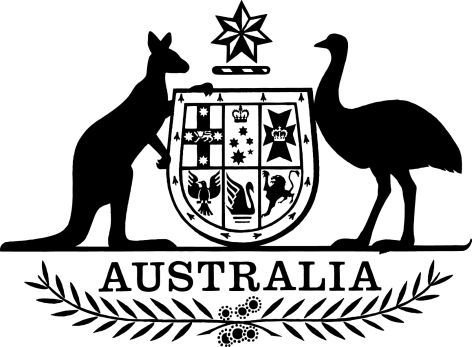 Income Tax Assessment (Developing Country Relief Funds) Declaration 2021I, Michael Sukkar, Assistant Treasurer, Minister for Housing and Minister for Homelessness, Social and Community Housing, make the following declaration.Dated 		17 November 2021Michael SukkarAssistant Treasurer
Minister for Housing
Minister for Homelessness, Social and Community HousingContentsPart 1—Preliminary	21  Name		22  Commencement	23  Authority	24  Definitions	2Part 2—Declared developing country relief funds	35  Public funds declared to be developing country relief funds	3Part 3—Application, savings and transitional provisions	156  Revocation of existing declarations	15Part 1—Preliminary1  Name		This instrument is the Income Tax Assessment (Developing Country Relief Funds) Declaration 2021.2  Commencement	(1)	Each provision of this instrument specified in column 1 of the table commences, or is taken to have commenced, in accordance with column 2 of the table. Any other statement in column 2 has effect according to its terms.Note:	This table relates only to the provisions of this instrument as originally made. It will not be amended to deal with any later amendments of this instrument.	(2)	Any information in column 3 of the table is not part of this instrument. Information may be inserted in this column, or information in it may be edited, in any published version of this instrument.3  Authority		This instrument is made under the Income Tax Assessment Act 1997.4  DefinitionsNote:	Paragraph 13(1)(b) of the Legislation Act 2003 has the effect that expressions have the same meaning in this instrument as in the Income Tax Assessment Act 1997 as in force from time to time.		In this instrument:the Act means the Income Tax Assessment Act 1997.Part 2—Declared developing country relief funds5  Public funds declared to be developing country relief funds		Under subsection 30-85(2) of the Act, each item of the following table specifies a public fund that is declared to be a developing country relief fund.Part 3—Application, savings and transitional provisions6  Revocation of existing declarations		Under subsection 30-85(4) of the Act, all declarations that, at the commencement of this instrument, were in force under subsection 30-85(2) of the Act, are revoked.Note:	This section has the effect that the table in section 5 is the complete list of all currently declared public funds.Commencement informationCommencement informationCommencement informationColumn 1Column 2Column 3ProvisionsCommencementDate/Details1.  The whole of this instrumentThe day after this instrument is registered.ItemName of the public fundOperator of the public fundABN of the operator10The 40K Foundation Overseas Aid FundThe 40K Foundation Australia Limited4614184922920AADO Overseas Aid Public FundAfghan Australian Development Organisation (AADO)2527469821330Abundant Water Public Relief FundAbundant Water Incorporated7486721789840ACA Relief FundAustralia Charity Aid7026739569750Act for Peace NCCA Aid FundNational Council of Churches in Australia6449394179560Actionaid Australia Overseas Aid FundActionaid Australia8700125193070Adara Overseas Development Aid FundAdara Development (Australia)7813131035580ADI Relief FundAustralian Doctors International Incorporated1571857829290ADRA (Adventist Development And Relief Agency) Overseas Aid FundSouth Pacific Division of the Seventh-Day Adventist Church67096202433100ADRA Australia Overseas Aid FundAdventist Development and Relief Agency Australia Ltd85109435618110Aesop FoundationAustralian Business Volunteers Limited89008612431120AFAP Overseas Aid FundAction on Poverty Limited42002568005130AFFLIP Relief FundAustralian Foundation for Fostering Learning in the Philippines Inc.70078683534140African Aids Foundation Overseas Gift FundAfrican Aids Foundation39095833935150African Enterprise Aid and Development FundAfrican Enterprise Ltd88001563417160Agios Ministries “Heart Reach Australia” Overseas Aid FundAgios Ministries14924823901170AIDA FundAssociation for India’s Development Australia Incorporated98313971504180AIF Malayan Nursing Scholarship FundThe Trustee for the AIF Malayan Nursing Scholarship Fund15457856626190Alola Timor-Leste Relief and Development FundAlola Australia Limited20132084050200Anglican Trust Fund for DevelopmentAnglican Board of Mission – Australia Limited18097944717210APCM Overseas Aid and Relief FundPioneers Ministries Foundation65004281690220APHEDA Overseas Project FundAustralian People for Health Education & Development Abroad Inc.76425451089230The Archbishop of Melbourne’s International Relief & Development FundAnglicord Limited39116072050240The Archbishop of Sydney’s Overseas Relief and Aid FundThe Archbishop of Sydney’s Overseas Relief and Aid Fund59792865372250ARD (Aust) Inc. Public FundAcademy of Root Development (Australia) Incorporated18446710511260ARDFA Overseas Aid FundAnglican Relief & Development Fund Inc.87952773359270ARMS Overseas Aid FundAustralian Relief & Mercy Services Limited84008643258280ASHM International Aid FundAustralasian Society for HIV Viral Hepatitis and Sexual Health Medicine48264545457290Asia Pacific Business Coalition on HIV/AIDS (Australia) Relief FundAsia Pacific Business Coalition on HIV/AIDS (Australia) Limited93121245805300ASIAC (NSW) Overseas Aid FundAustralian Society for Intercountry Aid for Children NSW Inc.62170122913310ASIAC (Vic) International Aid FundAustralian Society for Intercountry Aid (Children) Victoria Inc.26665702433320Asian Aid Org Ltd Developing Counties Aid FundAsian Aid Organisation Ltd98002286419330Assisi Aid Projects Relief FundAssisi Aid Projects Inc.56511265170340Association of Apex Clubs of Australia Overseas Relief FundApex Australia Charitable Fund Inc.78103798186350Assyrian Aid Society Australia FundAssyrian Aid Society Australia Incorporated30508399430360Australia Bringing Hope Relief FundAustralia Bringing Hope Incorporated88527043142370Australian Aid For Lebanon AppealAustralian Lebanese Christian Federation35930039784380Australian and Asian Missions AssociationAustralian and Asian Missions Association Incorporated44485094821390Australian Cervical Cancer Foundation Overseas Relief FundAustralian Cervical Cancer Foundation14128546850400Australian Doctors for Africa Relief FundAustralian Doctors for Africa Pty Ltd47116149985410The Australian Foundation for International Credit Union Development International Projects FundCredit Union Foundation Australia Pty Ltd12217831154420Australian Friends of Asha for Slums Overseas Development Gift And Relief FundAustralian Friends of Asha for Slums Limited87161085650430Australian Himalayan Foundation Ltd – Overseas Aid FundAustralian Himalayan Foundation Ltd81099510255440Australian ICEE Developing Countries Relief FundBrien Holden Vision Institute Foundation86081872586450Australian Jesuit Mission Overseas Aid FundAustralian Jesuit Mission Overseas Aid Fund47915006050460Australian Lasallian (Asia/Pacific) Developing Countries Aid FundAustralian Lasallian (Asia/Pacific) Foundation Limited74113234889470Australian Lutheran World Service FundAustralian Lutheran World Service36660551871480Australian Marist Centre Overseas Aid FundTrustees of Marist Fathers for the Province of Australia87382823140490Australian Marist Solidarity International Aid FundAustralian Marist Solidarity Limited46373535209500Australian Red Cross Society Developing Countries Aid FundAustralian Red Cross Society50169561394510The Australian Rotary Foundation TrustThe Australian Rotary Foundation Trust55218421934520The Australian Ryder-Cheshire Overseas Aid FundRyder-Cheshire Australia Limited13123895447530Australian Salesian Mission Overseas Aid FundSalesian Society Vic. Inc.43206946086540Australian Volunteers International Donations AccountAustralian Volunteers International88004613067550Australian Water Safety on the Mekong (AWSOM) Project Westpac Community Solutions OneAustralian Water Safety on the Mekong (AWSOM) Project56405057386560Australians for Cambodian Education Public FundACE – Act Change Educate Inc.97453948631570Australind Children’s Fund Inc.Australind Children’s Fund Inc.78806484996580Be Kids Australia Developing Country Relief FundBe Kids (Australia) Inc.27586226733590Beyond the Orphanage FoundationThe Trustee for Beyond the Orphanage Foundation36253254414600The Bible Society in Australia Inc. Overseas Literacy Development FundBible Society Australia85214424729610Bicycles for Humanity Overseas Aid Gift and Relief FundBicycles for Humanity Melbourne Australia64536981955620Blue Dragon International Overseas Aid FundBlue Dragon Children’s Foundation International76142233207630Bodhgaya Development Association Inc. Public FundBodhgaya Development Association Inc.82424729061640Bodhi Australia Overseas Relief FundBenevolent Organisation for Development Health & Insight (Bodhi) Australia Inc.90575989334650Bridgit Water Foundation FundBridgit Water Foundation Ltd34139883775660Bright Futures Australia – Overseas Aid FundBright Futures Child Aid and Development Fund Australia Ltd76803488074670Burnet Overseas Aid FundThe Macfarlane Burnet Institute for Medical Research and Public Health Ltd49007349984680Bushikori Christian Centre – Orphan Support Aus. Inc.Bushikori Christian Centre – Orphan Support Aus. Inc.13001269757690CAPDA Overseas Aid FundCommunity Action for People with Disabilities in Africa Incorporated31126626562700Care Australia Project FundCare Australia46003380890710Caritas Australia Overseas Aid FundCaritas Australia Limited90970605069720Catholic Mission Overseas Mission Aid FundCatholic Mission52945927066730CBM Australia Overseas Development FundCBM Australia23005326849740Childfund Australia LtdChildfund Australia Ltd79002885761750Children of Cambodia Public FundChildren of Cambodia Foundation Inc.15096096154760Children of the Golden Triangle Relief FundRescue Mission for Children Inc.65948388121770Christian Nationals Developing Countries Aid FundWorldShare16001441103780Churches of Christ Overseas AidAustralian Churches of Christ Global Mission Partners Limited30455408814790Clan Health & Development Relief FundClan (Caring & Living As Neighbours) Incorporated30897322928800CMS Overseas Aid FundChurch Missionary Society – Australia Limited58584532336810Co-operation in Development Australia Association IncorporatedCo-operation in Development Australia Association Incorporated81974700535820Columban Overseas Aid FundSt Columbans Mission Society17686524625830Communities Assist Australia Developing Country Relief FundCommunities Assist Australia85120484380840The Compassion Overseas Aid and Development FundCompassion Australia67001692566850Connecting Hands Cambodian Relief FundConnecting Hands Limited70146400268860Copticare Relief FundCopticare Relief Fund Limited77774185422870Cranio-Maxillo Facial Overseas Aid FundAustralian Cranio-Maxillo Facial Overseas Aid Fund85733959464880The Crawford Fund Gift FundCrawford Fund Limited86141714490890Daughters of Our Lady of the Sacred Heart Overseas Aid FundDaughters of Our Lady of the Sacred Heart Overseas Aid Incorporated94872293729900Developing Country Relief FundBicycles for Humanity (WA) Inc. 66157631327910Disaster Aid Australia Overseas Aid FundDisaster Aid Australia55129338825920The Divine Life Society of Australia Incorporated Overseas Aid FundThe Divine Life Society of Australia Incorporated45279863138930Divine Word Missionaries Incorporated Overseas Aid FundDivine Word Missionaries Incorporated51885667646940Door of Hope Australia Inc. Public FundDoor of Hope Australia Incorporated44901023508950Dr. Graham’s Homes Association Relief FundDr. Graham’s Homes Association (Inc)36559072846960Earth Garden Foundation Australia Overseas Development Gift and Relief FundEarth Garden Foundation Australia Ltd46133445404970Edmund Rice Overseas Aid FundEdmund Rice Overseas Aid Fund85413988107980Empower Overseas Aid Gift and Relief FundEmpower Projects Limited58164937982990Engineers Without Borders Overseas Aid Gift and Relief FundEngineers Without Borders Australia Ltd131038969201000Every Home Global Concern Ltd Australia Overseas Aid FundEvery Home Global Concern Limited880012762401010EVFA Relief FundEkal Vidyalaya Foundation of Australia Incorporated890231062571020Family Planning NSW Overseas Aid Relief FundFamily Planning NSW750000263351030Foresight (Australian Overseas Aid and Prevention of Blindness) FundForesight (Australian Overseas Aid & Prevention of Blindness) Limited380086223111040Foundation for Developing Cambodian Communities FundFoundation for Developing Cambodian Communities Ltd451346649031050Franciscan Missionary Union Aitape Diocese PNG Development FundFranciscan Missionary Union702078028471060The Fred Hollows Foundation Inc. Overseas Aid FundThe Fred Hollows Foundation460705566421070Friends of Baguia Overseas Development FundFriends of Baguia Inc.187240621461080Friends of Ermera Overseas Aid East Timor Support FundFriends of Ermera717985040361090Friends of New Hope India Relief Fund Gift AccountFriends of New Hope India Relief (Aust) Inc.406249557531100Friends of Rambutso FundWantaim PNG Incorporated145784832211110Ghana Relief FundAustralian Sponsorship 4 African Kids Ltd481244900531120GK ANCOP Australia Development FundCFC ANCOP Australia Ltd610991882441130Global Development Group Overseas Relief FundGlobal Development Group571024009931140Global Drowning Overseas Aid Relief FundRoyal Life Saving Society – Australia710085946161150Global Vaddo Charitable Trust – India Relief FundGlobal Vaddo Charitable Trust750114088331160Grace Ministries Overseas Aid FundGrace Ministries Overseas Aid617193317341170Grameen Foundation Gift FundGrameen Foundation (Australia) Limited950860469241180Hagar Australia Overseas Aid FundHagar Australia Ltd201591985351190Hamlin Fistula Welfare & Research Limited Relief & Aid FundHamlin Fistula Australia Limited580768402501200Hands Across the Water Australia Public FundHands Across the Water Australia401241129831210Health and Development Aid Abroad Relief FundHealth and Development Aid Abroad Australia Fund Inc.437398623511220Health Australia & Tanzania (HAT) Inc. Gift fundHealth Australia & Tanzania (HAT) Inc.894232975891230HealthServe Australia Overseas Aid FundHealthServe Australia Inc.429583671101240Hearingnepal Program Inc. Developing Country Relief FundHimalayan Health and Hearing Inc.265146934571250Heilala FundHeilala Incorporated769335966781260Helping Children Smile Inc.Helping Children Smile Inc.476634323881270Himalayan Development Foundation Australia Public FundHimalayan Development Foundation Australia Incorporated381684382111280Hope for Cambodian Children Foundation Public FundHope for Cambodian Children Foundation Inc.821319661971290Hope for Children Organisation Australia Limited Gift FundHope for Children Organisation Australia Limited731090386001300Hope Projects FundAustralia Hope International Incorporated544081707531310Hope Worldwide (Australia) Overseas FundHope Worldwide (Australia) Ltd700620752181320The Hunger Project Relief FundThe Hunger Project Australia450025692711330The IGWR-Nepal Development FundIGWR In Giving We Receive Inc.311561954611340Indian Child Labour Overseas Aid FundChild Labour Schools Company Limited680931245131350Indigo Foundation Relief FundIndigo Foundation (IF) Inc.817657074131360Indochina Starfish Foundation (Australia) Gift FundIndochina Starfish Foundation (Australia) Limited791308231931370International Childrens Aid Limited – Overseas FundInternational Childrens Aid Limited840033664701380The International Children’s Care (Australia) Relief FundAdventure Fund Global571462872741390International Christian Aid Relief Enterprises Overseas Aid FundInternational Christian Aid Relief Enterprises Ltd160025164851400International Helpfund Australia Public FundPacific Aid Australia Limited691080771761410International Needs OverseasInternational Needs Australia840060532291420International Nepal Fellowship (Australia) Relief FundThe International Nepal Fellowship (Australia) Limited750905285001430Interplast Overseas Aid FundInterplast Australia & New Zealand590061551931440Interserve Overseas Aid FundInterserve Development Limited120412982041450IWDA Overseas Aid FundInternational Women’s Development Agency192429596851460The John Fawcett Foundation (Incorporated)The John Fawcett Foundation (Incorporated)813386977841470JSF Public FundJump Start Foundation301465597661480The Katoke Trust for Overseas AidThe Katoke Trust517427215731490Kenya Aid FundKenya Aid285586122931500Kickstart Kids International Overseas Aid FundKickstart Kids International Limited671533808511510Kind Cuts for Kids Developing Countries Relief FundKind Cuts for Kids911474132411520The Kokoda Track Foundation LimitedThe Kokoda Track Foundation Limited451036609481530Koto Public FundKoto International Limited899379942921540KSLC Relief Fund PhilippinesGraceworks Australia Incorporated599651584681550Kyeema Foundation Developing Country FundKyeema Foundation Ltd841072100151560The Leprosy Mission AustraliaThe Leprosy Mission Australia523540045431570Live & Learn International - Australia Public FundLive & Learn International-Australia Ltd216055023411580Lotus Australia Relief FundLotus Outreach Australia133588760111590Love Mercy Foundation Overseas Aid FundLove Mercy Foundation Ltd711420696451600Mahboba’s Promise Afghanistan Relief FundMahboba’s Promise Incorporated852546826851610The Mandalay Projects Development FundThe Mandalay Projects Limited451372168291620Marie Stopes International Australia Overseas Development FundMarie Stopes International Australia790824966971630Marsh Foundation Australia Overseas Aid FundMarsh Foundation Limited281229542141640Mary Mackillop Today International Fund AustraliaMary Mackillop Today888085314801650Mary Ward International Australia Overseas Development FundThe Trustee for Mary Ward International Australia Overseas Development Fund667012403361660Maternal Health Gift FundBirthing Kit Foundation (Australia)651216584281670Médecins Sans Frontières Australia Overseas FundMédecins Sans Frontières Australia740687586541680Melbourne Overseas Missions Fund IncorporatedMelbourne Overseas Missions Fund Incorporated217559611641690Mercy Ships Australia Relief FundMercy Ships Australia Limited300970379221700MESCH (Medical and Educational Sustainable Community Help) Australia Overseas Aid FundMESCH (Medical and Educational Sustainable Community Help) Incorporated743682584711710MHI Gift FundMany Hands International311345842771720Microloan Foundation Relief FundMicroloan Foundation – Australia911317081401730Mission Educate Overseas Aid FundMission Educate Ltd423396478741740Mission World Aid Overseas Gift FundMission World Aid Inc.829335975961750The Missionaries of St Andrew Anglican Aid AbroadThe Missionaries of St Andrew Anglican Aid Abroad296263171521760MIT Group Foundation Overseas Gift FundMIT Group Foundation Ltd176031128121770Mitrataa Foundation Relief Fund for NepalMitrataa Foundation451125348711780Motivation AustraliaMotivation Australia Development Organisation Incorporated559355128931790MSC Mission Overseas Aid FundThe Trustee for MSC Mission Overseas Aid Fund614290471951800Muslim Aid Australia Overseas Aid FundMAA International Ltd230565129581810Nepal Australia Overseas Aid FundNepal Australia Friendship Association Queensland Inc.817503818181820Network Kokoda Overseas Development FundThe Trustee for Network Kokoda Overseas Development Fund256362740701830Nicaraguan Assistance FundNicaraguan Assistance Fund300925576501840NTA Overseas Relief FundNusatenggara Association Inc.295137458141850The Oaktree Foundation Australia Overseas Aid Trust Relief FundThe Oaktree Foundation Australia391296805841860Oblate Mission Developing Countries FundThe Missionary Oblates of Mary Immaculate799340229521870The Operation Restore Hope Philippines Relief FundOperation Restore Hope Australia Limited140731253811880Operation Smile Australia LimitedOperation Smile Australia Limited570866214271890Opportunity International Overseas Aid FundOpportunity International Australia Limited830038050431900Orthopaedic Outreach FundOrthopaedic Outreach Fund689100587871910Osiepe Developing Country Relief FundOsiepe Incorporated794462991851920Overseas Specialist Surgical Association of Australia Relief FundOverseas Specialist Surgical Association of Australia Incorporated246820346691930Oxfam Australia Overseas Aid FundOxfam Australia180552086361940Oxfam Australia Trading Relief FundOxfam Australia Trading Pty Ltd270064482911950Palmera Overseas Aid Relief FundPalmera Projects541357811181960Palms AustraliaPalms Australia330018823371970Partner Housing Australasia (Building) Incorporated Overseas Aid FundPartner Housing Australasia (Building) Incorporated887220574291980Partners in Aid Overseas AccountPartners in Aid Ltd500069465501990PICCA Overseas Aid FundPartners in International Collaborative Community Aid Ltd416030129062000Plan International Australia Overseas Aid AccountPlan International Australia490048758072010PLC Sydney Overseas Aid FundPLC Sydney Overseas Aid Fund893253282892020Pollinate Energy Australia Relief FundPollinate Group Ltd961610674922030Positive Aid Overseas FundPositive Aid Inc.474766241732040Prasad Australia Relief FundPrasad Australia940994666542050Project Kindy Public FundProject Kindy797204804222060Project Vietnam Inc.Project Vietnam Inc.407016574982070Quaker Service Australia Inc. Overseas Aid FundQuaker Service Australia Limited359897979182080RACS Foundation – Developing Country Relief FundRoyal Australasian College of Surgeons290041677662090REACH for Nepal Foundation – Reach for Nepal Public FundREACH for Nepal Foundation Limited306076595672100RedR Australia Overseas Aid FundRedR Australia Limited890689028212110Reledev Australia Limited Overseas Aid FundReledev Australia Limited601045248432120Rice for CambodiaRice for Cambodia Australia Inc.192945100522130Room to Read Australia Overseas Aid FundRoom to Read Australia Limited131332776662140Rotary Australia Overseas Aid FundRotary Australia Overseas Aid Fund213883765542150S F I Overseas Aid FundS F I Overseas Aid Fund839775740732160Saacid Australia IncorporatedSaacid Australia Incorporated247288157232170The Salvation Army (Australia) Self Denial Fund (For Overseas Aid)The Trustee for The Salvation Army (NT) Property Trust659066137792180Samaritan’s Purse Australia Overseas Aid FundSamaritan’s Purse – Australia Limited840707224042190SCF Overseas Relief FundSave the Children Australia990086100352200SeeBeyondBorders Australia Overseas Aid Relief FundSeeBeyondBorders Australia131591936382210Send Hope Overseas Aid Relief Fund AccountSend Hope121543177902220Shelterbox Australia Overseas Aid FundShelterbox Australia211431292202230For Sight For All Foundation FundThe Trustee for the Sight For All Foundation Fund699645964012240SIMaid Relief FundSIMaid Limited926105591012250So They Can Overseas Aid FundSo They Can911380634752260St Veronica Welfare Committee Overseas Aid FundSt Veronica Welfare Committee740441718382270St Vincent De Paul Society National Council of Australia Incorporated – Overseas Development FundSt Vincent De Paul Society National Council of Australia Incorporated507480988452280St John Ambulance Australia Christchurch FundSt John Ambulance Australia Limited833731106332290The Sunflower Foundation Public FundThe Sunflower Foundation (Australia) Inc.184806994762300Sunrise Children’s Association Public FundSunrise Children’s Association Incorporated231357976432310Surfaid International Humanitarian FundSurf Aid International Australia Limited311113432872320SWB Public FundPangea Global Health Education Limited741346561072330Symbiosis International Developing Country Relief FundSymbiosis International561246711562340Tear Fund (Australia) Developing Countries Aid FundTear Australia850854138322350TIA Australia FundTIA International Aid Incorporated147352064752360Timor Leste Vision Development FundTimor Leste Vision Incorporated209065766042370Transform Aid International Overseas Aid FundTransform Aid International Ltd634307097182380Ethiopiaid Australia Foundation Gift FundThe Trustee for Ethiopiaid Australia Foundation788216155482390Salvation Army (Australia) Self Denial Fund (for Overseas Aid)The Trustee for the Salvation Army (Australia) Self Denial Fund (for Overseas Aid)526096898932400Salvation Army Aust. Self Denial Fund (for Overseas Aid)The Trustee for the Salvation Army Aust. Self Denial Fund (for Overseas Aid)155626014042410Sisters of Mercy Overseas Aid FundThe Trustee for the Sisters of Mercy Overseas Aid Fund905389352632420Trade Winds Overseas Aid Gift FundThe Trustee for Trade Winds Overseas Aid Gift Fund876270601612430World Relief Overseas Aid FundThe Trustee for World Relief Overseas Aid Fund961122365392440UCT Australian Trust Relief FundThe Trustee for the University of Cape Town Australian Trust163169578752450UN Women Australia IncorporatedUN Women National Committee Australia Ltd236387297752460United Nations Children’s FundAustralian Committee for UNICEF Limited350605814372470The Uniting Church in Australia Commission for World Mission Overseas Programmes FundThe Uniting Church in Australia – National Assembly169396309472480Vellore Christian Medical College and Hospital Support FundVellore Christian Medical College and Hospital Support Fund651250979742490VNF Vietnam Relief FundVietnam Foundation Limited600719998382500War Child Australia Relief FundWar Child Association Incorporated317433278602510Wateraid Australia Overseas Aid FundWateraid Australia Limited997006871412520Wellwishers Ethiopia Gift FundThe Trustee for Wellwishers Trust204388573002530Wheelchairs for Kids Relief FundWheelchairs for Kids Inc.604231564172540World Education Australia Overseas Relief FundWorld Education Australia Limited391062792252550World Expeditions Overseas Aid FoundationWorld Expeditions Foundation Ltd361276199252560World Families Australia Incorporated Sponsorship ProgrammeWorld Families Australia Incorporated333614604432570World Relief FundACC International Relief Inc.260773654342580World Vision Australia Overseas Aid FundWorld Vision Australia280047780812590World Youth International Benevolent TrustWorld Youth International (Aust.) Ltd520608135412600Yatra Foundation Public Fund AccountYatra Foundation Australia621304367522610Y-Gap International Development FundY-Gap (Y-Generation Against Poverty) Ltd491331931292620Yooralla Overseas Development FundYooralla Youth Ministries Australia Incorporated340930713162630Youth Off The Streets – Overseas Relief FundYouth Off The Streets – Overseas Relief Fund Limited90119036501